Enjoy a different Localization Experience with Arrow Lingo, when you need to deliver your idea, message, business, to your audience in their native langue. Once you decide this, make sure that your message will be perfectly delivered. Here comes the need to an accurate provider for translation and localization solutions. 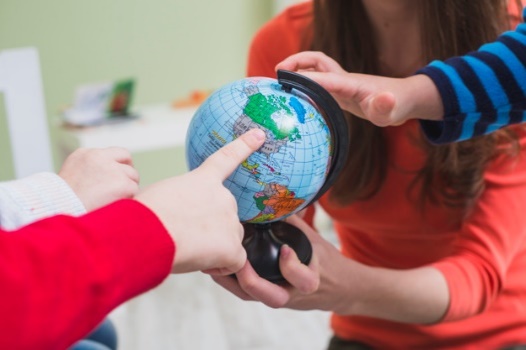 Arrow Lingo will transfer your ideas and messages to your target market in any country in the best image, increasing your opportunity to grow and expand.In the following lines, we will present a brief of our services and ratesCAT Tools: SDL Trados, MemoQ, Mem-Source, GTT, Smart-Cat, and more… DTP Applications:Adobe Photoshop, Adobe InDesign, Adobe Illustrator, Adobe Frame Maker, Adobe Flash, Adobe Robo Help, Adobe Dream viewer, Adobe Premier, Captivate*Starting from as low as $ 2/page depending on complexity and direction.Languages & RatesArrow Lingo covers a wide set of languages in different regions, using specialized, qualified and in-country translators. Our prices starts as shown in the following table:Transcription, MTPE, Typing, and other offers will be set per project*For Editing, please add 40-50% of the above-mentioned costFields & Subject Matters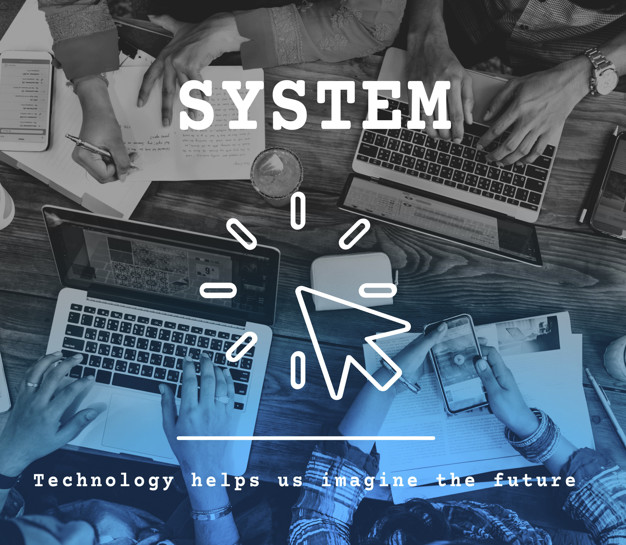 Translation & LinguisticTranscription & SubtitlingVoice Over & DubbingDesktop PublishingLocalization EngineeringE-Learning LocalizationNarrationLSO and Quality ChecksAdaptationTrans-creationRevision & M. T. P. E.CopywritingMiddle East & AfricanMiddle East & AfricanAsian LanguagesAsian LanguagesEuropean & OceanicEuropean & OceanicMiddle East$/wordAsian-East$/wordOceanic$/wordArabic0.06Burmese0.14Fijian0.18Dari0.09Ch. Simplified0.08Haitian-Creole0.12Farsi0.08Ch. Traditional0.10Marshallese0.18Hebrew0.15Hmong0.14European$/wordKurdish 0.11Indonesian0.09Albanian0.10Pashto0.08Japanese0.14Armenian0.09Punjabi0.08Khmer0.14Azerbaijani0.09Turkish0.08Korean0.12Danish0.14Urdu0.08Lao0.14Dutch0.12African$/wordMalay0.12Finnish0.12Afar0.10Tagalog0.11French0.09Afrikaans0.10Thai0.09Georgian0.12Amharic0.09Vietnamese0.09German0.12Hausa0.10Asian - Indic$/wordGreek0.09Igbo0.10Assamese0.09Hungarian0.10Kinyarwanda0.10Bengali0.08Italian0.09Malagasy0.10Gujarati0.08Kazakh0.10Somali0.09Hindi0.08Lithuanian0.10Swahili0.09Kannada0.11Norwegian0.14Tamazight0.09Karen0.11Polish0.09Tigrinya0.09Malayalam0.08Portuguese0.09Twi0.09Marathi0.08Romanian0.09Wolof0.09Nepali0.08Russian0.09Xhosa0.09Sinhalese0.08Spanish0.09Yoruba0.09Tamil0.08Swedish0.14Zulu0.09Telugu0.08Business & EconomicsLife Sciences & MedicalIT & Telecoms (UI/UG)HealthcareTraining & E – LearningEnvironmentDocumentationPublic Management/FinanceEconomicsLegal & GovernmentalTrade & Economic ConsultingMarketing & AdvertisingMining & MetalElectronicsEngineeringIndustrial DevelopmentVideo GamesAgriculture and Rural DevelopmentSocial ProtectionInstitutionalInfrastructure, Transport and EnergyGovernanceFinanceMedical/Pharmaceutical/Patents/Life SciencesHuman Development and EmploymentPrivate Sector DevelopmentAutomotiveTelecommunicationsWater and IrrigationSoftware & Hardware